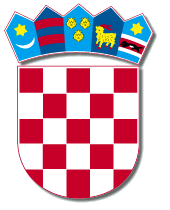 REPUBLIKA HRVATSKAPRIMORSKO-GORANSKA ŽUPANIJA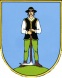          GRAD DELNICE         GradonačelnikKLASA: 240-03/24-01/1URBROJ: 2170-6-5-4-24-1U Delnicama, 23. siječnja 2024. godineNa temelju članka 34. Zakona o sustavu civilne zaštite („Narodne novine“ broj NN 82/15, 118/18, 31/20, 20/21, 114/22) i članka 60. Statuta Grada Delnica (SN GD 2/21) gradonačelnica Grada Delnica 23. siječnja 2024. godine donosiODLUKUo imenovanju povjerenika i zamjenika povjerenika civilne zaštite na području Grada DelnicaČlanak 1.Imenuju se povjerenici i zamjenici povjerenika civilne zaštite na području Grada Delnica:Članak 2.Povjerenici i zamjenici povjerenika civilne zaštite na području Grada Delnica su operativne snage civilne zaštite koje provode mjere i aktivnosti u sustavu civilne zaštite, a dužni su se odazvati na poziv načelnika nadležnog Stožera civilne zaštite Grada Delnica.Članak 3.U skladu sa Zakonom o sustavu civilne zaštite povjerenici civilne zaštite i njihovi zamjenici obavljaju poslove civilne zaštite za svoje mjesne odbore:-  sudjeluju u pripremanju građana za osobnu i uzajamnu zaštitu te usklađuju provođenje mjera osobne i uzajamne zaštite- daju obavijesti građanima o pravodobnom poduzimanju mjera civilne zaštite te javne mobilizacije radi sudjelovanja u sustavu civilne zaštite- sudjeluju u organiziranju i provođenju evakuacije, sklanjanja, zbrinjavanja i drugih mjera civilne zaštite- organiziraju zaštitu i spašavanje pripadnika ranjivih skupina- provjeravaju postavljanje obavijesti o znakovima za uzbunjivanje u stambenim zgradama na području svoje nadležnosti i o propustima obavješćuju inspekciju civilne zaštite.Članak 4.Povjerenici civilne zaštite i njihovi zamjenici mogu biti pozvani na razne oblike planske edukacije i osposobljavanja.Članak 5.Ova Odluka stupa na snagu osmog dana od dana donošenja, a objavit će se na službenim mrežnim stranicama Grada Delnica.  Gradonačelnica Grada DelnicaKatarina Mihelčić, dipl. ing. agr., v.r.R.B.IME I PREZIMEFUNKCIJAMJESNI ODBOR1.Davorin KlobučarPovjerenik CZBrod na Kupi2.Ana Šnajdar-ZidarZamjenik povjerenika CZBrod na Kupi3.Anton RaukarPovjerenik CZCrni Lug4.Tea TurkZamjenik povjerenika CZCrni Lug5.Goran CrnkovićPovjerenik CZDelnice6.Matteo KomadinaZamjenik povjerenika CZDelnice7.Josip ČićekPovjerenik CZLučice8.Mladen MauharZamjenik povjerenika CZLučice9.Iva GašparacPovjerenik CZTurke10.Goran PojeZamjenik povjerenika CZTurke